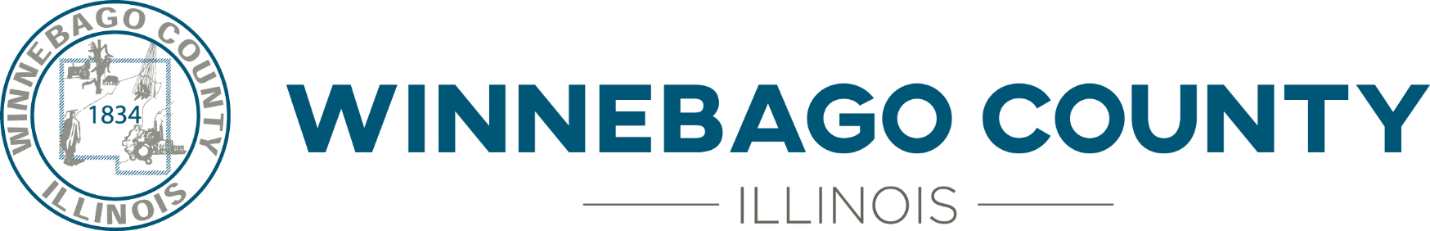 March 31, 2020ADDENDUM FOURROOF RECOVER - JUVENILE DETENTION CENTERBID IFB #20B-2200Bidders are required to indicate on their Bid Forms that they have received and acknowledged this addendum.The Bid Opening has been postponed, again, until May 14, 2020 at 10:30AMDue to the COVID-19 shelter in pace order, please be advised the County must postpone the due date of the bid until May 14.  The Winnebago County Purchasing Department will send out a revision to the specifications and acceptable products via a new Bid Addendum.  You will receive the next Bid Addendum well in advance of the May 14 due date. Any additional questions that are submitted will be addressed in a future ADDENDUM that will be issued.Any questions should be directed to the Purchasing Department, 404 Elm Street, Room 202, Rockford, IL 61101 or by telephone 815-319-4380, or email Ann Johns at purchasing@wincoil.us.END OF ADDENDUM FOURCounty Administration Building404 Elm StreetRockford, Illinois  61101Ann JohnsDirector of PurchasingPhone:  Fax:  